GRADE 4 TERM 1 COMPOSITION  2023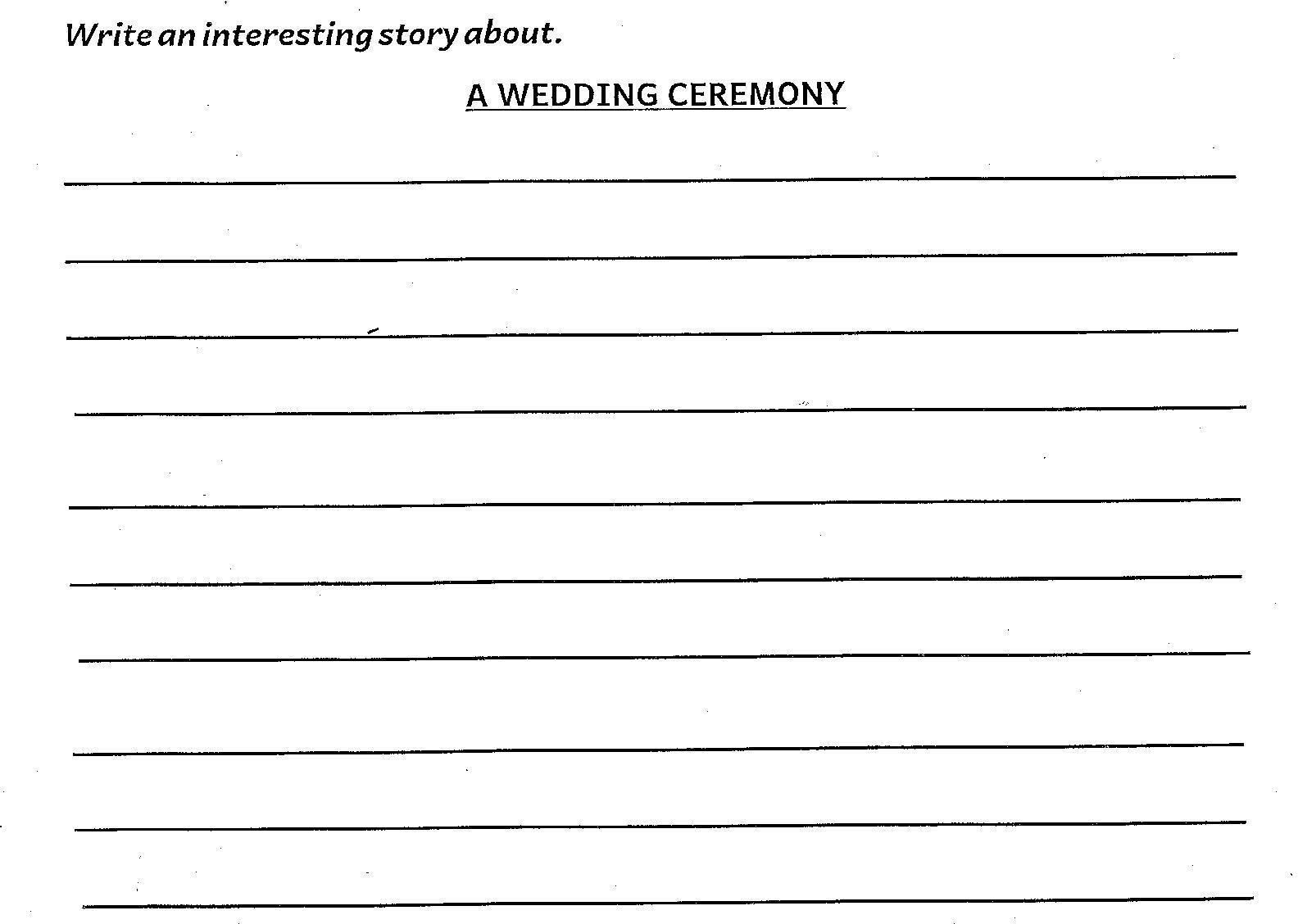 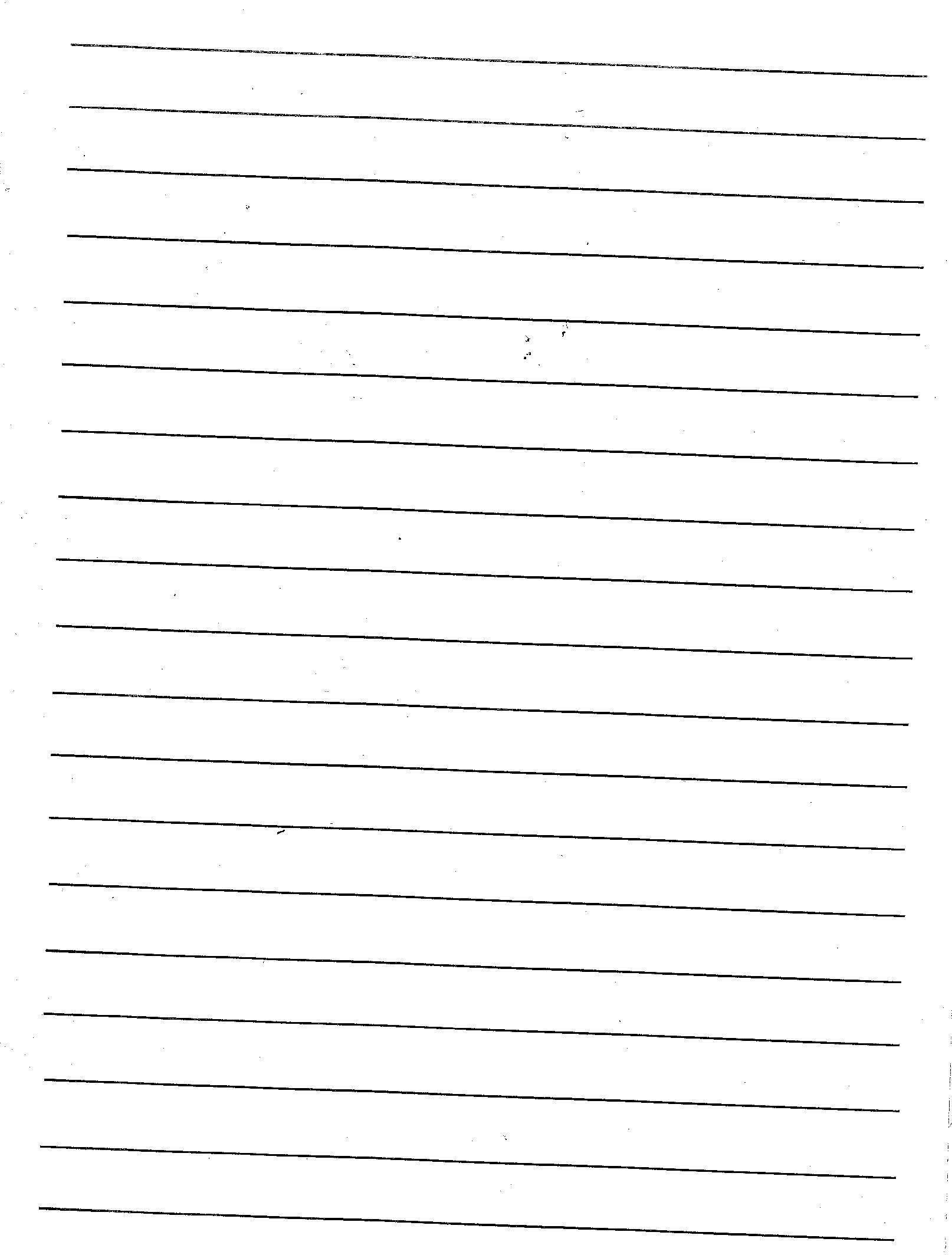 